Schulkreis Breitenrain – LorraineStandort Spitalacker/BreitenrainSchulleitungSchulenStadt BernGotthelfstrasse 403013 BernTel: 031 321 24 00www.breitenrain-lorraine.chDispensationsgesuch für eine/n Berufseinblick / Schnupperlehre Schülerin/Schüler: Name: ………………………..…….… Vorname: …………………………………………….Strasse: …………………................. Wohnort: ………………………….………………….Telefon: ……………………………… Geburtsdatum: ……………………..……………….Schulhaus: …………..………......…. Schuljahr: ………………………………….……......Klassenlehrperson: ………….......… Unterschrift des Schülers:Datum: …………………..……..…..... ………………………………………….……………..Eltern/Erziehungs-berechtige:Die Dispensation findet statt in der Firma:…………………………………………………vonbis…………..….. …………………….Unser Kind hat bis jetzt folgende Schnupperlehren absolviert:Firma: vonwährend derFerien Schulzeitbis……………………………………………………………..………..……… □……………….. □……………….. □□□□……………………………………………………..……………………………………………………..Wir sind mit einer Teilnahme unseres Kindes an obgenannter Dispensation einverstanden:Datum:Unterschrift der Eltern:…………………………………………… ………………………………………………..........Klassenlehrer: Antrag: …………………………………………………………………………………………….……………………………………………………………………………………………………Datum: Unterschrift der Klassenlehrperson:…………………………..………………….. ……………………………………………………….Schulleitung: Das Gesuch wird:bewilligt □Begründung: ………………………………………………………………………………………Datum: für die Schulleitung Spitalacker/Breitenrain:nicht bewilligt □………………………………………….. ……………………………………………………….Beilage / Hinweis:Wenn vorhanden (nicht zwingend): Bestätigung oder Kopie der Einladung des Betriebes / der Firma. → In den Berufserkundungs-wochen sowie Besuchstage von Mittelschulen oder Technischen Fachschule braucht es keine Bewilligung der Schulleitung.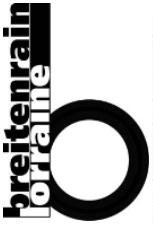 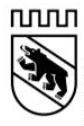 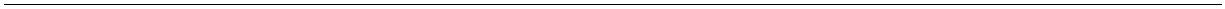 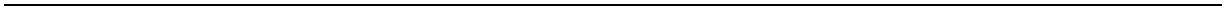 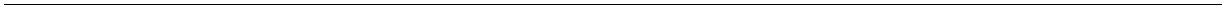 